ПАМЯТКАВичугская межрайонная прокуратура разъясняетОтветственность родителей за нахождение детей без присмотра на водных объектах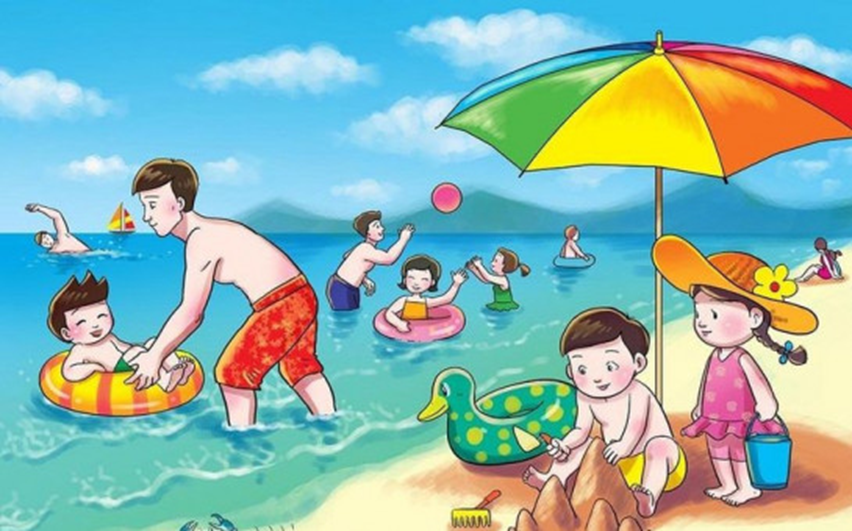 В летний период времени особое внимание родителей следует акцентировать на необходимость более пристального внимания к несовершеннолетним детям при купании на водоемах.Чаще всего причинами гибели детей является купание в местах, не предусмотренных для этого, либо запрещенных для купания, неумение несовершеннолетними плавать и, конечно, ненадлежащий присмотр за ними со стороны родителей и других взрослых, а также нарушение законодательства органами местного самоуправления, связанные с не проведением надлежащих мероприятий по обеспечению безопасности людей на воде.При этом, именно родители или иные законные представители несовершеннолетних, находясь с ними на водоемах, несут ответственность за своих детей. За ненадлежащее исполнение своих родительских обязанностей родители или иные законные представители несовершеннолетних могут быть привлечены к административной и даже уголовной ответственности.Статьей 5.35 КоАП РФ за ненадлежащее исполнение родительских обязанностей установлена административная ответственность в виде предупреждения или наложения административного штрафа в размере от 100 до 500 рублей.Кроме того, в статье 125 Уголовного Кодекса Российской Федерации предусмотрены меры наказания для лиц, которые заведомо оставили без помощи ребёнка, оказавшегося в ситуации, представляющей опасность для его здоровья или жизни, не имеющего возможность самостоятельно справиться с ситуацией в силу различных причин, в том числе, и возраста. Это касается тех случаев, когда родитель или иной взрослый имел реальную возможность и был обязан оказать необходимую помощь ребёнку, но не сделал этого.Такая ответственность постигнет и тех родителей, которые в силу беспечности позволяют себе оставлять малолетних детей без присмотра на улице, вблизи водоёмов, не обеспечивая их безопасность, вследствие чего жизнь и здоровье детей подвергается серьезной опасности и может повлечь необратимые последствия.	В целях предотвращения несчастных случаев с детьми на водоемах Вичугская межрайонная прокуратура призывает родителей, а также иных законных представителей и взрослых, находящихся на водоемах совместно с детьми, внимательнее к ним относится, осуществлять непрерывный контроль за ними, не оставлять их без присмотра, не допускать купания детей в неотведенных для этого местах. При отдыхе на берегу водоемов и рек отдыхающим гражданам необходимо обращать внимание на купающихся несовершеннолетних без взрослых и не оставлять их одних на берегу.Автор памятки старший помощник Вичугского межрайонного прокурора Зимина А.А.